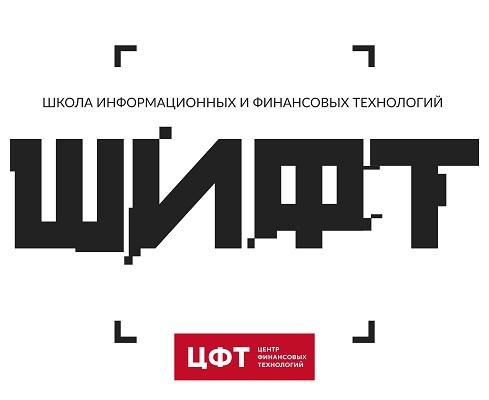 ПРОГРАММА г. Томск3 февраля, понедельник4 февраля, вторник5 февраля, среда6 февраля, четверг7 февраля, пятница8 февраля, субботаТехнологический стек 
(устанавливается на ноутбуки участников)Кураторы секций09:00 – 10:00ауд. 107Регистрация участников10:00 – 10:30ауд. 107Открытие школы + презентация ЦФТ10:30 – 11:15
ауд. 107Лекция "Профессии в ИТ, типовые роли в команде разработки", Дмитрий Самойлис, старший инженер-программист, ЦФТ11:15 – 12:00ауд.107Лекция “Основы бизнес-аналитики. Сбор и управление требованиями”Татьяна Ларина, ведущий системный аналитик, ЦФТ12:15 – 13:00ауд.107Презентация проектных секций, формирование команд, постановка задачи13:00 – 14:00Перерыв на обед14:00 – 18:00Работа над проектами по секциям14:00 – 15:00Быстрый старт – вступительные лекции по секциямауд. 109Frontendауд. 113бBackendауд. 108Мобильная разработка (Android)ауд. 116Тестирование10:00 – 18:00ауд. 117бКафетерий ШИФТ10:00-12:00ауд. 107Лекция "Гибкие методологии разработки" Алексей Мирютов,технический директор ПЛ “Денежные переводы”, Томск, ЦФТ12:00 – 13:00ауд. 107Лекция "Введение в REST API" Юлия Минязова,ведущий инженер-тестировщик, ЦФТ13:00 – 14:00Перерыв на обед14:00 – 14:30Standup Meetings по проектным командам14:30 – 18:00Работа над проектами по секциям14:30 – 15:30Тематические лекции по секциямауд. 109Frontendауд. 113бBackendауд. 108Мобильная разработка (Android)ауд. 116Тестирование10:00 – 18:00ауд. 117бКафетерий ШИФТ10:00 – 13:00ауд. 107Тренинговая игра GetKanBanАлексей Мирютов, Игорь Скирневский, ЦФТ13:00 – 14:00Перерыв на обед14:00 – 14:30Standup Meetings по проектным командам14:30 – 18:00Работа над проектами по секциям14:30 – 15:30Тематические лекции по секциямауд. 109Frontendауд. 113бBackendауд. 108Мобильная разработка (Android)ауд. 116Тестирование17:00 – 18:00Промежуточное демо по проектам10:00 – 18:00ауд. 117бКафетерий ШИФТ10:00 – 13:00ауд. 107Лекция «Машинное обучение в финтехе»Борис Пякилля, Старший дата аналитик, ЦФТ13:00 – 14:00Перерыв на обед14:00 – 14:30Standup Meetings по проектным командам14:30 – 18:00Работа над проектами по секциям14:30 – 15:30Тематические лекции по секциямауд. 109Frontendауд. 113бBackendауд. 108Мобильная разработка (Android)ауд. 116Тестирование10:00 – 18:00ауд. 117бКафетерий ШИФТ10:00 – 11:30ауд. 107Лекция "К собеседованию будь готов".Екатерина Сватова,Менеджер по персоналу, ЦФТ11:30 – 13:00ауд. 107Лекция "Коммуникации в ИТ".Роман Анненков,Менеджер проектов, ЦФТ13:00 – 14:00Перерыв на обед14:00 – 14:30Standup Meetings по проектным командам14:30 – 18:00Работа над проектами по секциям14:30 – 15:30Тематические лекции по секциямауд. 109Frontendауд. 113бBackendауд. 108Мобильная разработка (Android)ауд. 116Тестирование10:00 – 18:00ауд. 117бКафетерий ШИФТ10:00 – 12:00ауд. 107Демо проектов13:00 – 16:00Бар “Мыльная опера”,малый караоке-залпр. Ленина, 60/1,
БЦ ГринвичАфтепати: вручение сертификатов, квиз, общение!Frontend1. NodeJS и  менеджер пакетов npm https://nodejs.org/en/download/ 2. Редактор кода VSCode https://code.visualstudio.com/download Все бесплатно на все платформыBackend1. Java Development Kit (JDK) Важно! Не старее 8 версииhttps://www.oracle.com/technetwork/java/javase/downloads/jdk8-downloads-2133151.html 2. Intellij IDEA Важно! Ultimate Edition (бесплатная 30-дневная пробная версия) https://www.jetbrains.com/ru-ru/idea/download/#section=windows 3. Githttps://git-scm.com/downloads Мобильная разработка (Android)1. Android Studio. Желательно последней версии (на данный момент 3.5.3)https://developer.android.com/studio 2. Android SDK (идёт вместе со студией). Тестирование1. Postman https://www.getpostman.com/ 2. Notepad ++ и плагин JSON Viewerhttps://notepad-plus-plus.org/ FrontendДмитрий Самойлис, старший инженер-программистДмитрий Бабин, инженер-программист BackendАнтон Филатов, ведущий инженер-программистАлександр Ксенофонтов, инженер-программистСтанислав Столбун, инженер-программистМобильная разработка (Android)Константин Протасов, старший инженер-программист мобильных приложенийАртемий Клименко, старший инженер-программист мобильных приложенийТестированиеВячеслав Шараев, старший инженер-тестировщикЮлия Минязова, ведущий инженер-тестировщикНина Карпова, ведущий инженер-тестировщикАлексей Соловьёв, инженер-тестировщик